			Name: ________________________________________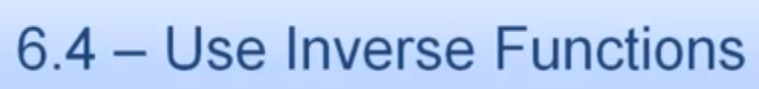 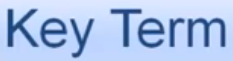 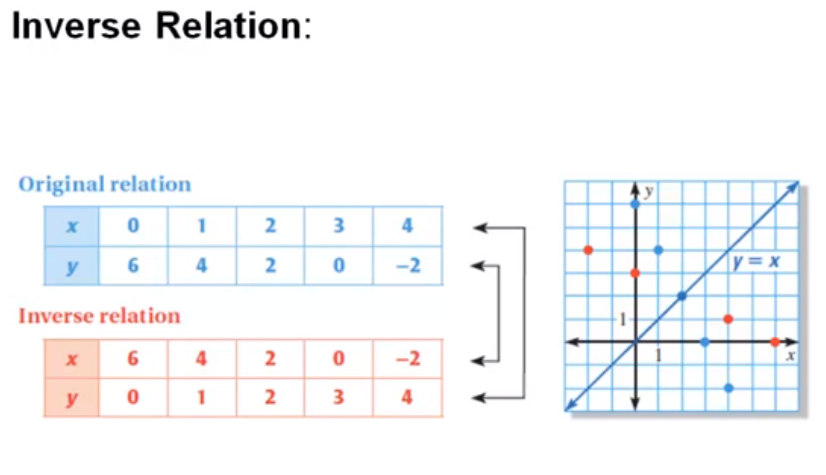 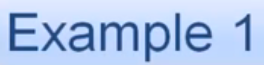 			(Graph the original function y and its inverse function)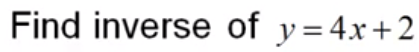 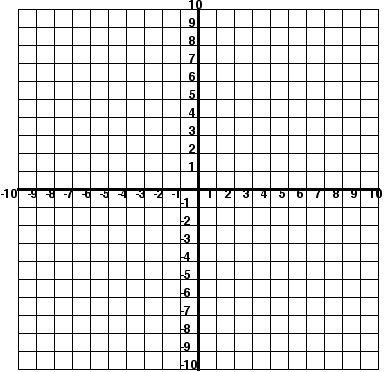 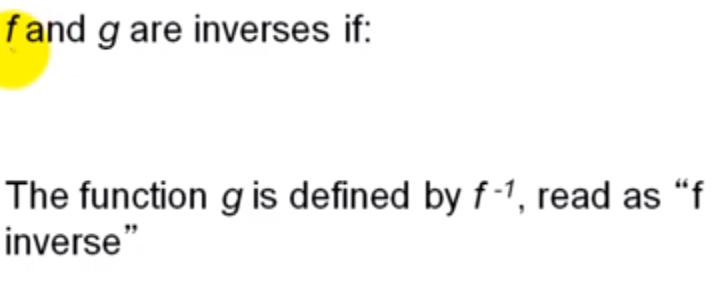 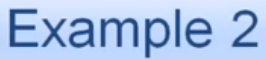 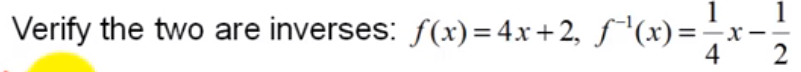 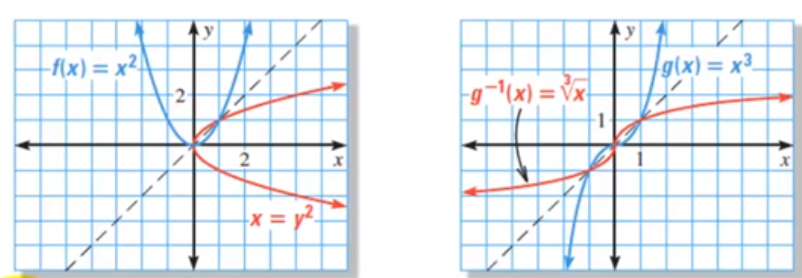 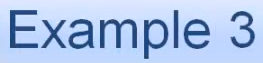 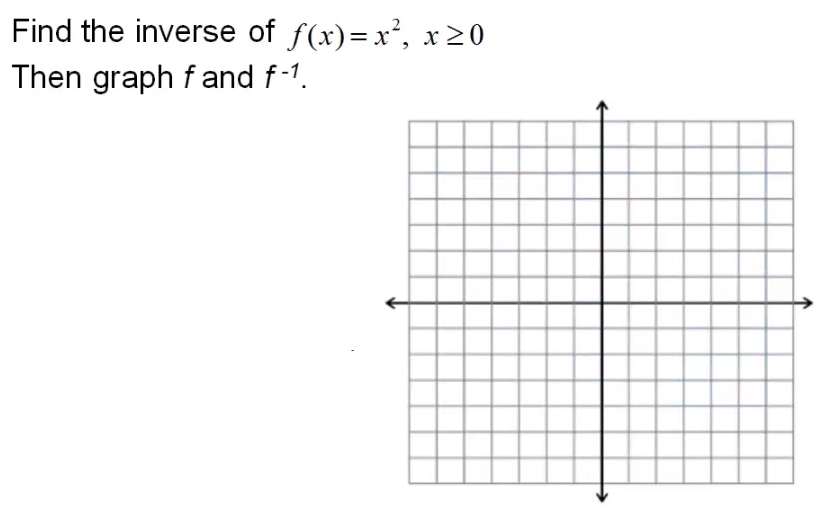 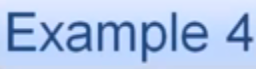 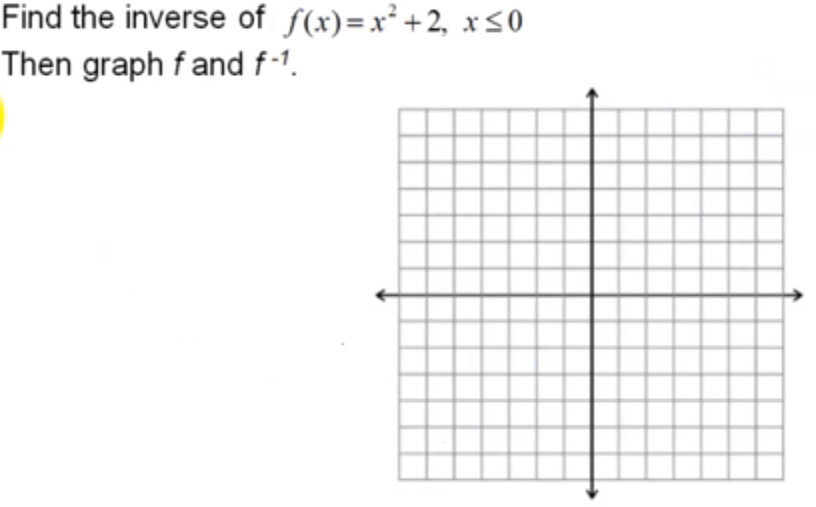 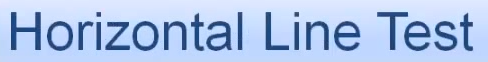 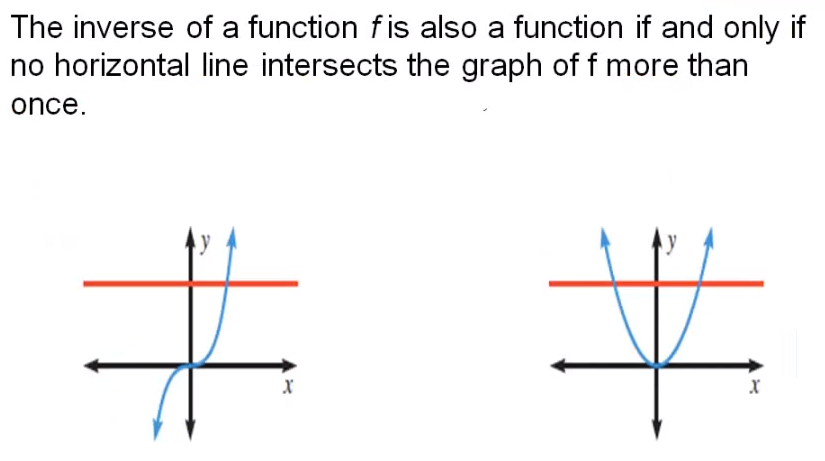 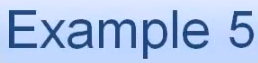 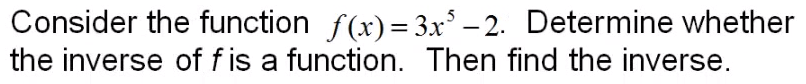 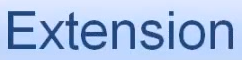 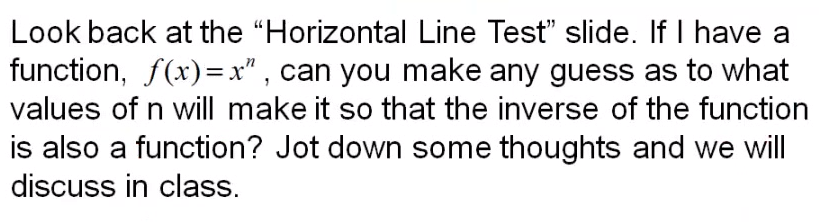 Book Problems:	p. 442 #3-11 odd,15-43odd,48